Cabrillo Point Academy values, welcomes, and encourages parent involvement within our school and all elements of your child’s education. As such, we have created a series of workshops, meeting, and other events to keep you informed about the happenings at our school and trainings to help you be an even better teacher to your child. We invite you to review this calendar of all informational and input meetings, which are part of our Parent Engagement Policy (PEP) and plan, and please make every opportunity to attend as often as possible. Please also take a look at the many different Parent Workshops offered through our Parents on Course University. We look forward to seeing you soon! Please contact me with questions Jennifer.carrete@cabrillopointacademy.org ,Jennifer Carrete,  Director of School SupportMeetingsOther EventsParent on Course Parent University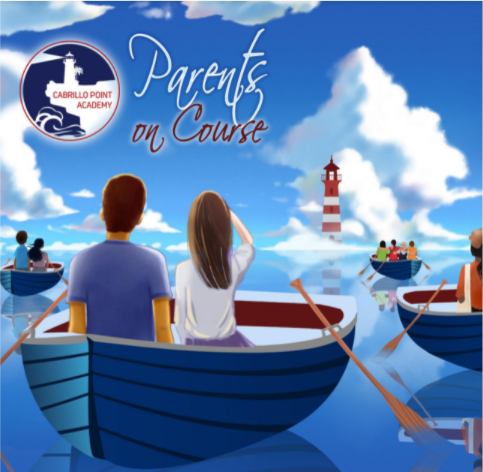 Parent on Course is comprised of workshops offered by outside guest speakers as well as the incredible talent and wealth of knowledge we have here on staff. Each workshop will be designed to support our parents with some facet of their child’s education and overall well-being. The workshops will address academics, curriculum, social-emotional health, behavior, technology, school knowledge, and many other topics that will engage parents and support them in navigating the educational journey with their child/ren. Please visit our Parents on Course webpage for a monthly calendar of events and Zoom Links to Access!Parent Engagement Calendarof Meetings TitlePurposeDate and TimeDELACDistrict English Learner Advisory CommitteeVarious agenda items; school input September 29 @ 12:00pmDecember 1 @ 12:00pmFebruary 2 @ 12:00pmMay 4 @ 12:00pmTitle I Annual MeetingDiscuss Title I, Part A programRequirements of ProgramParent right for participationSept. 14 @ 11 amSept. 22 @ 12 pmOct. 5 @ 4 pm*all meetings cover same material, but offering different days and timesEnd of School Meeting Evaluate PEP’s content and effectiveness; make changes as recommendedReview schoolwide planApr. 26 @ 12 pmTitlePurposeDate and TimeTitle I Family Learning EventDiscuss Title I, Part A programReview PEP and calendar of eventsReceive input from familiesQ and Aother timely information and topicsDec. 13 @ 12 pmMar. 11 @1pm